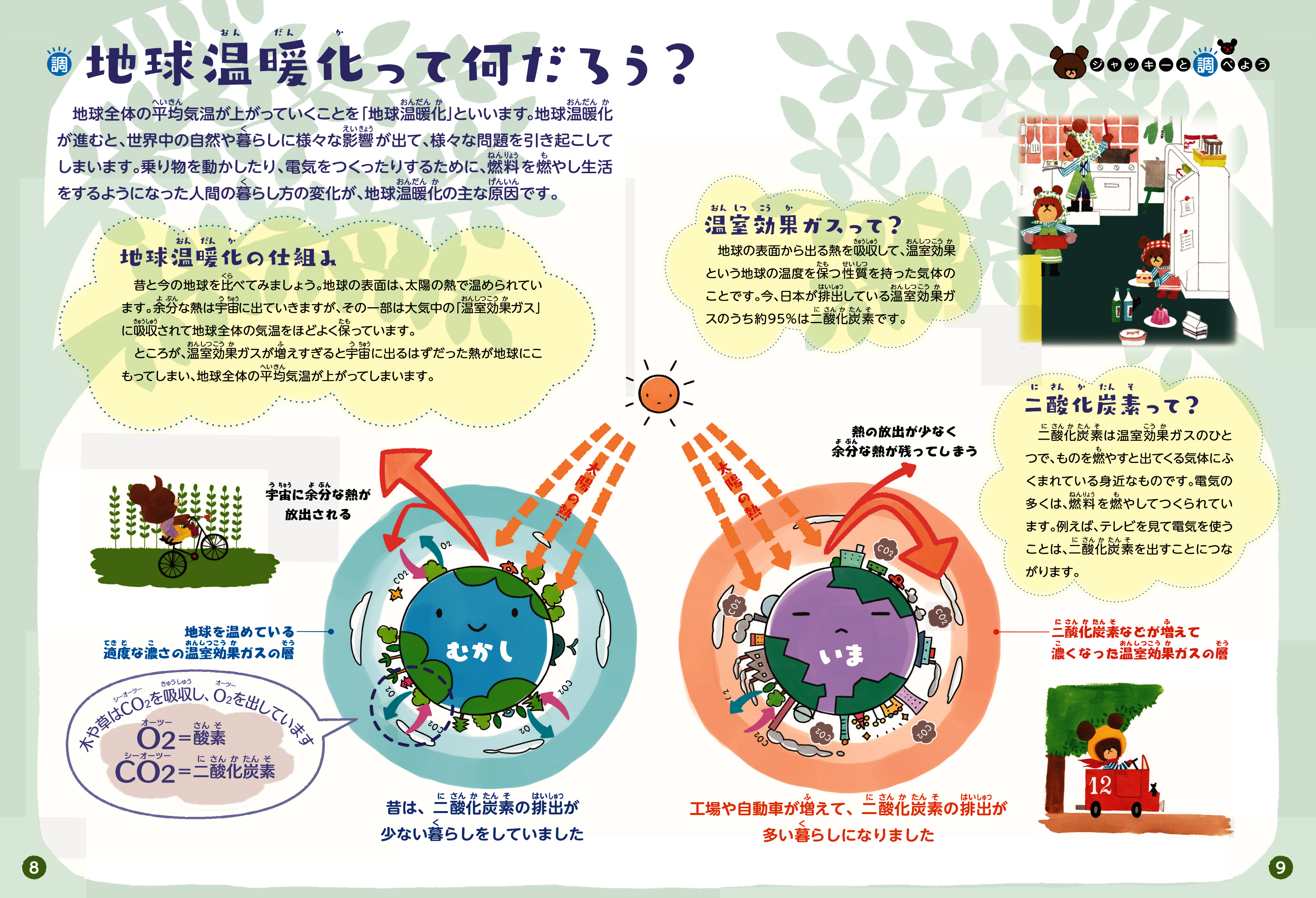 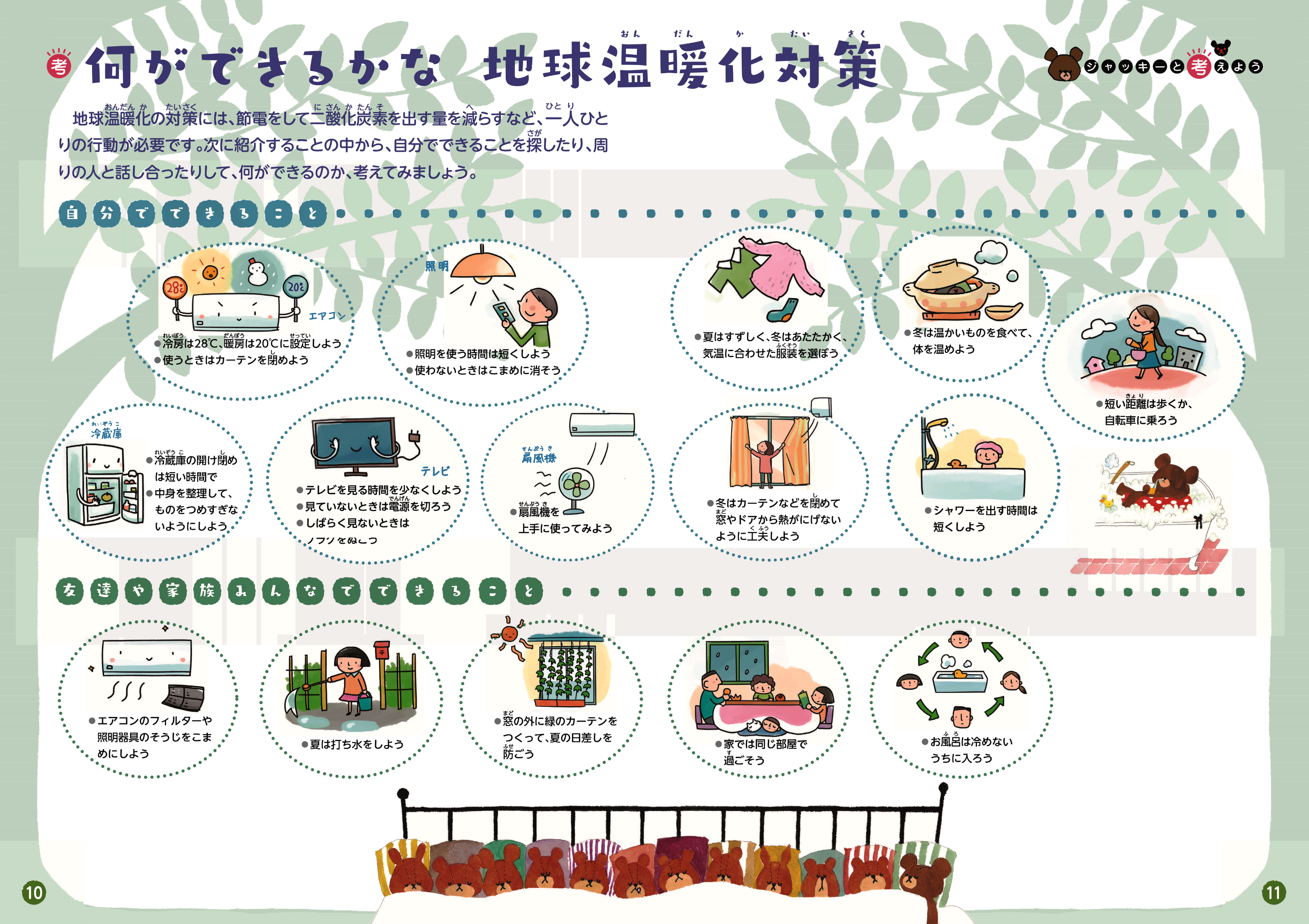 2018年6月23日　第21回ふなばし環境フェア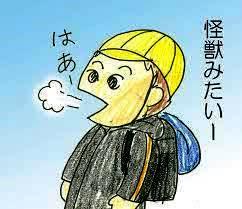 あなたののは？2018年6月23日　第21回ふなばし環境フェアあなたののは？2018年6月23日　第21回ふなばし環境フェアあなたののは？（CO2）　　　　　　　　％（O2）　　　　　　　　％　　　あなたの（CO2）％あなたの（O2）％NPO法人環境カウンセラー千葉県協議会NPO法人環境カウンセラー千葉県協議会NPO法人環境カウンセラー千葉県協議会